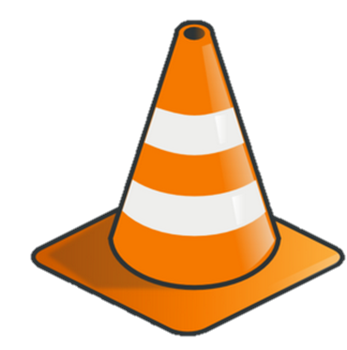 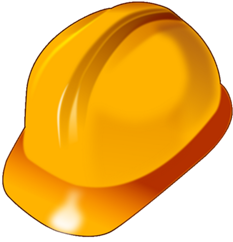 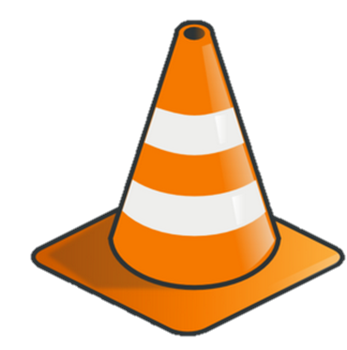 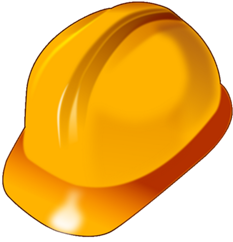 Safety Observation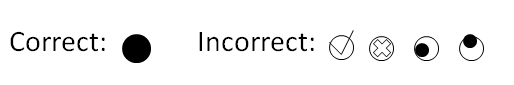 Mark one:Mark one:Mark one:Mark one:1Drilling4Completion2Construction5Distribution3Production6OtherObservation DateObservation DateObservation DateObservation DateObservation DateObservation DateObservation DateObservation DateMonthMonthDayDayYearYearYearYear000000001111111122222223333333444444555555666666777777888888999999Observer IDObserver IDObserver IDObserver IDObserver IDObserver IDObserver ID0000000111111122222223333333444444455555556666666777777788888889999999Body PositionsSafeAt Risk1.1 Pinch PointsOO1.2 Line of FireOO1.3 Ascending/DescendingOO1.4 Eyes on Path/WorkOO1.5 Bending/LiftingOOPPESafeAt Risk2.1 HeadOO2.2 HearingOO2.3 FeetOO2.4 Falling ProtectionOO2.5 Eyes/FaceOO2.6 HandsOO2.7 PFD/Work VestOO2.8 RespiratorOOProcedures/OperationsSafeAt Risk3.1 Job PlanningOO3.2 Barriers/SignsOO3.3 CraneOO3.4 Tools/EquipmentOO3.5 Helicopter OperationsOO3.6 Lockout/TagoutOO3.7 HousekeepingOO3.8 Boat OperationsOO3.9 RiggingOODrivingSafeAt Risk4.1 Aim High in SteeringOO4.2 Keep Your Eyes MovingOO4.3 You Are SeenOO4.4 Get the Big PictureOO4.5 Leave Yourself an OutOOComments